Развитие зрительных функций у младших школьниковПроблема изучения и коррекция специфических нарушений письменной речи (дисграфия и дислексия) у детей в настоящее время является одной из самых актуальных задач логопедии. С каждым годом в начальной школе увеличивается количество детей с различными видами дисграфии. Оптическая дисграфияПри оптической форме дисграфии у детей наблюдается нарушение зрительного восприятия, анализа и синтеза, а также моторных координаций, неточность представлений о форме и цвете, величине предмета, недоразвитие памяти, пространственного восприятия и представлений, трудности оптико-пространственного анализа, несформированность оптического образа буквы. Нарушение письма у ребёнка носит стойкий системный характер, поэтому коррекционная работа должна быть направлена на речевую систему в целом, а не только на устранение изолированного дефекта.При устранении специфических нарушений письменной речи у ребёнка необходимо:Уточнить и расширить объем зрительной памяти.Формировать и развивать зрительное восприятие и представления.Развивать зрительный анализ и синтез.Развивать зрительно зрительно-моторные координации.Формировать речевые средства, отражающие зрительно-пространственные отношения.Учить дифференциации смешиваемых по оптическим признакам букв.Для лучшего усвоения образа букв ребёнку традиционно предлагается:Ощупывать, вырезать, лепить из пластилина, обводить по контуру, писать в воздухе, определять сходство и различие букв;Конструировать и реконструировать буквы из элементов;Ряд упражнений по развитию зрительного восприятия, памяти и анализа на предметах и геометрических фигурах;Проводить дифференциацию букв, сходных по начертанию, в письменных упражнениях.Ошибки детей:а-оу-ии-шб-дп-тл-мк-нш-щх-жи-цЗ – ЕУказанные ниже виды упражнений можно проводить в качестве физ.минуток.1.Игровые приемы, направленные на развитие ориентировки в собственном теле. Дифференциация правых и левых частей тела.1.Упражнение: «Зеркало».Цель: развитие ориентировки в собственном теле, закрепление и уточнение названия частей тела.Оборудование: настенное зеркалоХод игры: ребенок и логопед встают рядом лицом к зеркалу и с проговариванием выполняют одни и те же движения: «хлопни над головой», «у правого уха», «у левого уха», «за спиной», «под подбородком» и т.д.
2.Упражнение: «Путаница»Цель: развитие ориентировки в собственном теле, закрепление и уточнение названия частей тела, развитие внимания.Ход игры: ребенок стоит напротив логопеда. Логопед намеренно показывает не те движения, которые называет. Ребенок должен выполнить движение правильно.3.Упражнение: «Где у друга?»      Стоя  попарно,  лицом  друг  к  другу,  по  команде  логопеда  один  ученик  из  каждой  пары  определяет  сначала  у  себя,  затем  у  товарища  правую  руку,  левую  ногу  и  т.д.  Затем  роли  меняются.2.Игровые приемы, направленные на развитие ориентировки в окружающем пространстве. 1.Упражнение: «Положи слева или справа»  Детям  предлагается  выполнить  задание  по  инструкции  педагога:  положить  ручку  справа  от  тетради;  положить  карандаш  слева  от  книги;  сказать,  где  находится  ручка  по  отношению  к  книге  -  справа  или  слева;  где  находится  карандаш  по  отношении  к  тетради  -  слева  или  справа.2.Упражнение: «Веселые картинки».На  демонстрационном  полотне  расположить  по  инструкции  соответствующие  картинки  слева  и  справа  от  заданного  предмета.3.Упражнение: «Водители и милиционер».Играющие  сидят  за  партами.  Они  водители.«Милиционер»  показывает  карточки  с  изображениями  различных  машин.  Водители  должны  определить,  в какую  сторону  они  едут.  Если  направо,  они  должны  отложить  красную  фишку,  если  налево  -  синюю.  В  конце игры  подводится  итог,  сколько  машин  поехало  направо,  а  сколько  налево.3.Игровые приемы, направленные на развитие ориентировки на листе бумаги.Указанное ниже упражнение можно проводить в 1 классе при изучении гласных  и согласных букв.Упражнение: «Графический диктант».От красной точки проведи линию на 5 клеток вниз, 3 клетки вправо, 1 клетка вверх, 2 клетки влево, 1 клетка вверх, 1 клетка вправо, 1 клетка вверх, 1 клетка влево, 1 клетка вверх, 2 клетки вправо, 1 клетка вверх, 3 клетки влево.- Какая буква получилась? (Буква Е)2. Упражнение «Зрительный  диктант»Указанное ниже упражнение лучше проводить в начале урока чтения, для развития зрительного внимания и расширения зрительной памяти.     а)  рассмотреть  образец  (ряд  фигур  или  изображений  предметов);     б)  перечислить  их  несколько  раз,  запоминая  последовательность,            после  чего  образец  закрывается;     в)  выложить  этот  ряд  по  памяти  из  индивидуального  раздаточного          материала;     г)  после  повторной  демонстрации  образца,  проверяется  правильность         выполнения  задания.При  успешном  выполнении  зрительного  диктанта  протяженность  ряда  из  фигур  или  изображений  постепенно  увеличивается.Указанное ниже упражнение рекомендуется проводить при обучении слоговому анализу и синтезу слов. 4. Упражнение «Любопытная  муха»Для  этой  игры  необходимо  квадратное  игровое  поле,  расчерченное  на  9-16  квадратов.  Каждый  квадрат  имеет  кармашек,  в  который  вставляется  картинка.  Картинки  переворачиваются  так,  чтобы  дети  не  видели  изображения.  Инструкция  дается  следующим  образом:  «Любопытная  муха  летала-летала  и  прилетела  к  нам  поиграть.  Села  она  на  левый  нижний  квадрат  и  поползла  на  2  квадрата  вверх,  на  1  вправо,  на  1  вниз,  на  1  вправо  и  т.п.  Покажите,  где  сейчас  сидит  муха».  Тем  детям,  которые  правильно  показали  расположение  мухи,  она  загадывает  загадки.  После  того  как  ребенок  отгадал  загадку,  открывается  картинка  в  квадрате,  где  находится  в  данный  момент  муха.  На  картинке  изображен  предмет,  о  котором  шла  речь  в  загадке.      Эта  игра  может  иметь  другой  вариант.  В  клетках  игрового  поля  записаны  слоги.  Двигаясь  в  соответствии  с  инструкцией  ведущего,  дети  составляют  из  слогов  слова.4. Игровые приемы, направленные на развитие пространственных представлений по перцептивному действию.Указанное ниже упражнение можно проводить в 1 классе в добукварный и букварный период.1.Упражнение: Ход игры: сложить  букву из палочек по образцу2. Упражнение: «Картинка сломалась».Дети должны сложить картинки, разрезанные на части.    3.Упражнение «Вторая половина»       Дорисовать  вторую  половину  буквы или предмета (фрукты, овоща и т.д.)Указанное ниже упражнение можно проводить в 1 классе при работе над орфограммой –чк-.4.Упражнение: «Найди форму в предмете и сложи предмет». Ход игры: Перед детьми контурные изображения предметов, составленных из геометрических фигур. У каждого ребенка конверт с геометрическими фигурами. Нужно сложить данный предмет из геометрических фигур.Например: из 6 – 8 треугольников разного размера и 1  прямоугольника выложить ёлочку, затем отрабатываем правописание слов с буквосочетанием  –чк- Другие слова: Яблочко, конфеточка, морковочка, собачка, уточка.Развитие зрительного вниманияУказанные ниже упражнения можно проводить при работе над частями речи, словарными словами, орфограммами жи-ши, ча-ща, чу-щу;  написанием слов со смягчающим и разделительным мягким знаком.Разгадывание ребусов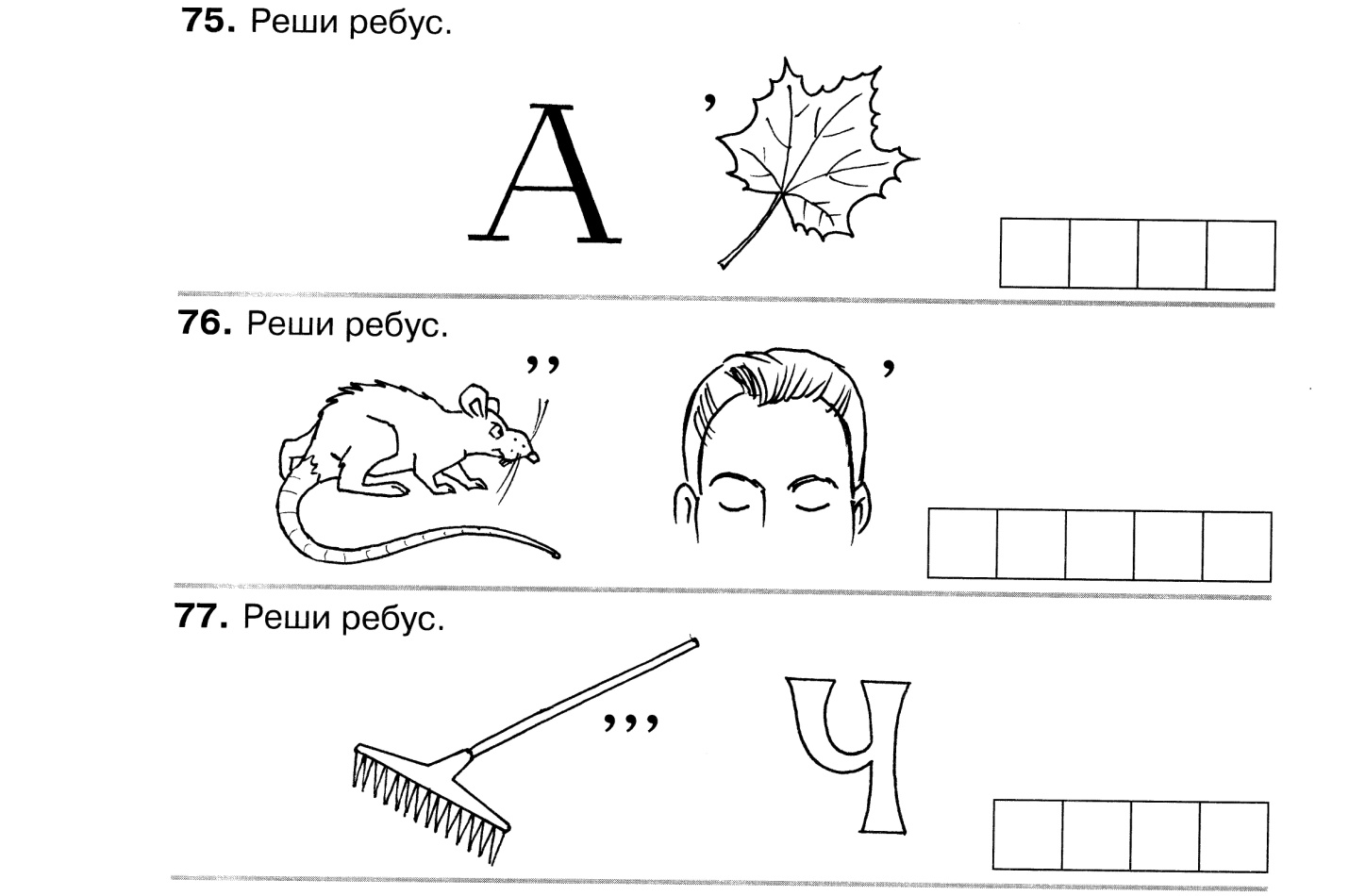 Какой овощь спрятался в зарослях?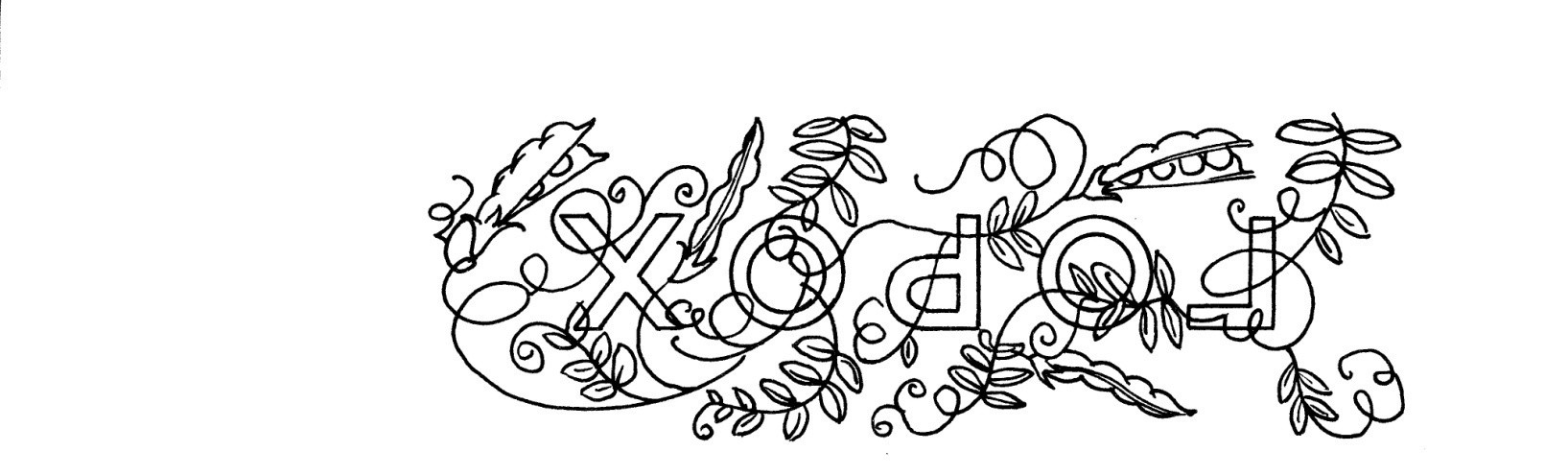 Составь слово из первых букв названий изображённых предметов.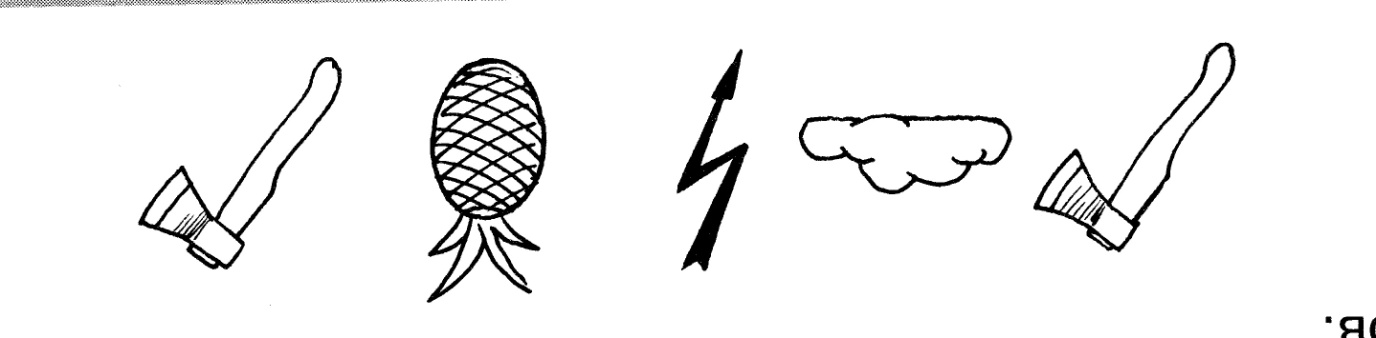 Найдите слова в буквенном ряду. Запишите. Обозначьте гласные а – о.ЫРКОТСОМАРТНСОМШКРОТСНОРАЗДЯУПЛОПАТАЛХМЫЛОЙЦУРОСАСПКНЕБОВЛКШУБАСЧПЕТУХОСДЛНОСОКЗХУКЫЖДЫРАМЕТЛАЛАКЫВКУКВАСЗДАБЮЦЖДЦПАЛКАЭПКОВЁРМДЫЛОЖКАЭНКЕ5. Соедини точки в указанном порядке и прочитай получившееся слово.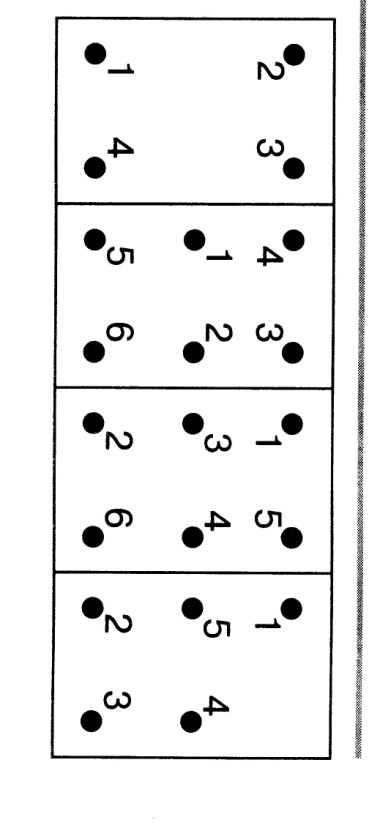 6. Впиши буквы в клеточки, проследив идущие от них линии. Прочитай получившееся слово. Запиши.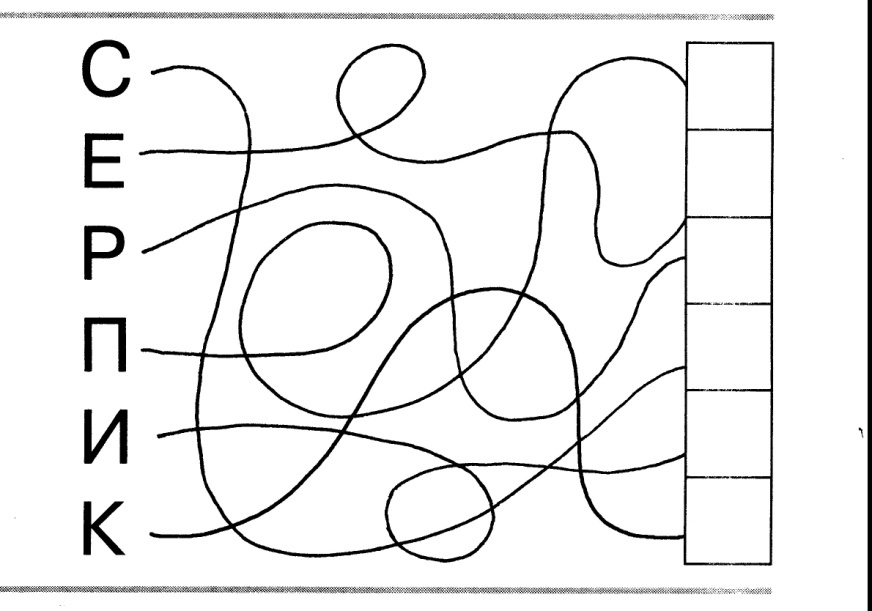 7.Собери по порядку буквы каждого цвета, запиши получившиеся слова.Указанное ниже упражнение можно проводить в 1 классе в букварный период.8.Букву а – зачеркните, букву о – подчеркните.ы з а б ю о а д у е а ы я а о ю о с аа д о ф о с а э в о з у о а б ю а ф оо б ю с м и ч а б о ф а д э с з о а бв а о ю э ы ф о б ю д а е о ф а л о а1 -Л5- Д2-О6- Ь3-Б2 - Е4 -А1 -К5 -Д1 -П3 -Р2 - Е6 -Ь2 -А4 -А4 -К3-Ш3 -С1 -Л5-А5 -С7 - Ь4 -Е6 -Р6- Ь